Annex A(NEW) Healthier SG Chronic Tier(EXISTING) CHAS Chronic TierCHAS CardsCHAS CardsCHAS Cards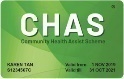 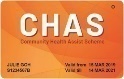 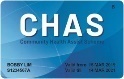 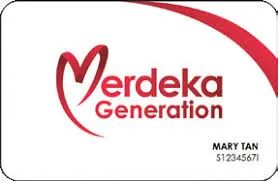 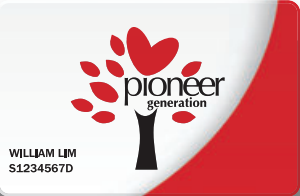 CHAS CardsCHAS CardsCHAS CardsCHAS GreenCHAS OrangeCHAS BlueMerdeka GenerationPioneer GenerationFor Patients with CDMP Chronic ConditionsSimple



Fixed Dollar Subsidy applicable for all services and other medicationsUp to $28 subsidy per visit, capped at $80 per yearUp to $50 subsidy per visit, capped at $130 per yearUp to $80 subsidy per visit, capped at $210 per yearUp to $85 subsidy per visit, capped at $230 per yearUp to $90 subsidy per visit, capped at $240 per yearFor Patients with CDMP Chronic ConditionsComplex1



Fixed Dollar Subsidy applicable for all services and other medicationsUp to $40 subsidy per visit, capped at $110 per yearUp to $80 subsidy per visit, capped at $210
per yearUp to $125 subsidy per visit, capped at $330 per yearUp to $130 subsidy per visit, capped at $350 per yearUp to $135 subsidy per visit, capped at $360 per yearFor Patients with CDMP Chronic ConditionsSimple or Complex Tier% Subsidy applicable for selected list of chronic medications for CDMP conditions50% subsidy, with no dollar cap 75% subsidy, with no dollar cap75% subsidy, with no dollar cap81.25% subsidy, with no dollar cap87.5% subsidy, with no dollar capCHAS CardsCHAS CardsCHAS CardsCHAS CardsCHAS GreenCHAS OrangeCHAS BlueMerdeka GenerationPioneer GenerationFor Patients with CDMP Chronic ConditionsSimple(Fixed Dollar Subsidy applicable for all components of the bill)Up to $28 subsidy per visit, capped at $112 per yearUp to $50 subsidy per visit, capped at $200 per yearUp to $80 subsidy per visit, capped at $320 per yearUp to $85 subsidy per visit, capped at $340 per yearUp to $90 subsidy per visit, capped at $360 per yearFor Patients with CDMP Chronic ConditionsComplex(Fixed Dollar Subsidy applicable for all components of the bill)Up to $40 subsidy per visit, capped at $160 per yearUp to $80 subsidy per visit, capped at $320per yearUp to $125 subsidy per visit, capped at $500 per yearUp to $130 subsidy per visit, capped at $520 per yearUp to $135 subsidy per visit, capped at $540 per year